Chair, SATRC Working Group on Policy, Regulation and ServicesProvisional AgendaOpeningAdoption of the agenda Review of the Outcomes of the 23rd Meeting of SATRC (SATRC-23) and SATRC Workshop on Policy, Regulation and Services.Discussion and finalization of the Report on the Work Items:Work Item 1: Development of enabling policy and regulatory environments, in   the    context of SATRC, to embrace the new ecosystem brought by 5G.Work Item 2: Telecom active infrastructure sharing.Work Item 3: Regulatory issues related to OTT services and application.Work Item 4: NGSO Satellite Constellations: Requirements, Challenges, and Impact in South Asia.Discussion on the proposal of new Work Items for SATRC Action Plan Phase IXReview draft report on Work ItemsAny other mattersClosing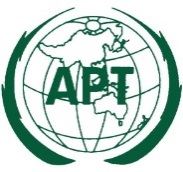 ASIA-PACIFIC TELECOMMUNITYDocument No: The Meeting of the SATRC Working Group on Policy, Regulation and ServicesSAPVIII-PRS2/ ADM-01 4 – 6 July 2023, Maldives 18 April 2023 